第42回（公社）日本口腔インプラント学会　関東・甲信越支部学術大会「口頭発表」〔　主演者・共同演者「申込書」　〕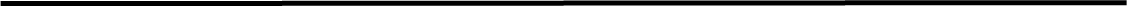 （一社）東京形成歯科研究会　事務局　　行●申込先→E-mail：okudera@carrot.ocn.ne.jp　または　FAX：03-3919-5114●申込締切日：2022年10月19日（水）正午該当する箇所に○印をつけていただき、必要事項をご記入の上、上記・送信先“E‐mail”または“FAX”までご送信下さい。ご希望の発表演題№へ「〇」印をお願いします。※今回の募集対象は「演題№2」です。ご希望の演者へ「〇」印をお願いします。※今回の募集対象は「共同演者」です。お名前と歯科院名を明記願います。備考〒114‐0002　東京都北区王子2‐26‐2　ウェルネスオクデラビルズ3F　オクデラメディカル内　　（一社）東京形成歯科研究会　事務局TEL：03‐3919‐5111　／　FAX：03‐3919‐5114　／　E‐mail：okudera@carrot.ocn.ne.jp　1　2　3　　4　主演者共同演者お名前（フルネーム）貴院名複数の演題にエントリーする場合、主演者・共同演者の両方にエントリーする場合等の補足説明に、こちらをご利用ください。